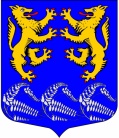                 СОВЕТ  ДЕПУТАТОВМУНИЦИПАЛЬНОГО ОБРАЗОВАНИЯ«ЛЕСКОЛОВСКОЕ СЕЛЬСКОЕ ПОСЕЛЕНИЕ»ВСЕВОЛОЖСКОГО МУНИЦИПАЛЬНОГО РАЙОНАЛЕНИНГРАДСКОЙ ОБЛАСТИЧЕТВЕРТОГО СОЗЫВА                                                                    РЕШЕНИЕ«08» июня  2022 г.									   №22дер. Верхние ОселькиО внесении изменений в Решение совета депутатов от 14 октября 2020 года №39 «Об утверждении положений об оплате труда муниципальных служащих администрации и работников администрации, замещающих должности, не являющиеся должностями муниципальной службы муниципального образования «Лесколовское сельское поселение» Всеволожского муниципального района  Ленинградской области» На основании статьи 22 Федерального закона от 02.03.2007 года № 25-ФЗ «О муниципальной службе в Российской Федерации», статьи 11 Областного закона Ленинградской области от 11.03.2008 года №14-оз «О правовом регулировании муниципальной службы в Ленинградской области», статей 135, 143, 144 Трудового Кодекса Российской Федерации, совет депутатов муниципального образования «Лесколовское сельское поселение» Всеволожского муниципального района Ленинградской области принял РЕШЕНИЕ:1. Изложить Приложение № 3 к Решению совета депутатов муниципального образования «Лесколовское сельское поселение» от 14 октября 2020 года № 39 «Об утверждении положений об оплате труда муниципальных служащих администрации и работников администрации, замещающих должности, не являющиеся должностями муниципальной службы муниципального образования «Лесколовское сельское поселение» Всеволожского муниципального района  Ленинградской области» в новой редакции согласно приложению.2. Опубликовать настоящее решение в газете «Лесколовские вести»  и на официальном сайте муниципального образования в сети Интернет.3. Решение вступает в силу после официального опубликования и распространяются на правоотношения, возникшие с 01.07.2022 года.4. Контроль за исполнением настоящего решения возложить на главу администрации Глава муниципального образования                                                 А.Л. МихеевПриложение  к решению совета депутатов МО «Лесколовское сельское поселение»от «08»  июня  2022г. №22РАЗМЕРЫ ДОЛЖНОСТНЫХ ОКЛАДОВмуниципальных служащих  и работников, не являющихся муниципальными служащими, администрации муниципального образования «Лесколовское сельское поселение» Всеволожского муниципального района Ленинградской областиНаименование муниципальных должностей муниципальной службыРазмер месячного должностного оклада (рублей)Категория «Руководители»Категория «Руководители»Высшая муниципальная должность муниципальной службыВысшая муниципальная должность муниципальной службыГлава администрации муниципального образования (лицо, назначаемое на должность по контракту)37637,77 руб.Главная муниципальная должность муниципальной службыГлавная муниципальная должность муниципальной службыЗаместитель главы администрации 35229,03 руб.Старшие  муниципальные должности муниципальной службыСтаршие  муниципальные должности муниципальной службыНачальник сектора28183,23 руб.Категория «Специалисты»Категория «Специалисты»Старшие муниципальные должности муниципальной службыСтаршие муниципальные должности муниципальной службыГлавный специалист18266,86 руб.Ведущий специалист16962,13 руб.Младшие  муниципальные должности муниципальной службыМладшие  муниципальные должности муниципальной службыСпециалист 1 категории16092,22  руб.Работники, замещающие должности, не являющиеся  муниципальными должностями муниципальной службы в муниципальном образовании «Лесколовское сельское поселение»Работники, замещающие должности, не являющиеся  муниципальными должностями муниципальной службы в муниципальном образовании «Лесколовское сельское поселение»Секретарь - делопроизводитель16092,22  руб.Специалист - паспортист16092,22  руб.Специалист по вопросам землепользования16092,22  руб.Специалист по молодежной политике, физкультуре и спорту16092,22  руб.Водитель16092,22  руб.Уборщица16092,22  руб.